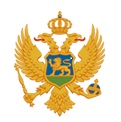 Crna GoraMinistarstvo kultureBr.          01 -  1104Datum:  17.03.2017.g.	Na osnovu člana 77 Zakona o kulturi (“Sl.list CG” br. 49/08, 16/11 i 38/12), u cilju podsticaja i podrške razvoju kulture sufinansiranjem programa i projekata iz oblasti kulturno-umjetničkog stvaralaštva na javnom konkursu i na osnovu predloga stručnih komisija, Ministarstvo kulture donosi O D L U K Uo sufinansiranju programa i projekata od značaja za ostvarivanje javnog interesa u oblasti kulturno-umjetničkog stvaralaštva u 2017. godini   
	Ministarstvo kulture sufinansiraće u 2017.godini ukupno 176 projekata i programa iz oblasti kulturno-umjetničkog stvaralaštva, sa ukupnim iznosom 808.260 €, i to: 14  iz oblasti likovne umjetnosti (27.850 €); 12 muzičkih i muzičko-scenskih programa (30.560 €); 36 književnih projekata (43.700 €); 14 projekata književnog prevođenja (27.800 €); 5 časopisa iz oblasti kulture i umjetnosti (40.000 €); 4 pozorišne produkcije (22.200 €); 17 manifestacija i festivala (187.500 €); 4 filmske produkcije (161.500 €); 7 projekata zajedničkog crnogorskog učešća na međunarodnim manifestacijama i festivalima (40.000 €) i 63 projekta iz Programa razvoja kulture na sjeveru (227.150 €).Prema predlogu stručnih komisija, sredstva će biti raspodijeljena na sljedeći način: 
I – LIKOVNA UMJETNOSTFakultet likovnih umjetnosti, Cetinje - međunarodni programi Galerije 42 stepena, izložbe, predavanja, radionice (Marek Vasilevski, Adina Bar-On, Miroslav Balka, Natali Daoust)……………………………………………….………...……………….……... 4.000 €Prijestonica Cetinje - Crnogorski likovni salon………………...……….………..…… 3.500 €Jelena Tomašević - izložba u galeriji “Perpetuel” u Frankfurtu…….……..…….....…. 3.200 €Rajko Todorović Todor - izložba i promocija monografije u San Francisku ……...…. 3.000 €Nenad Šoškić - rezidencijalni boravak i izložba u Majamiju „MANA Contemporary Wynwood“...................................................................................................................... 3.000 €JU Muzeji i galerije Podgorice - Retrospektivna izložba, Zlatko Glamočak................. 2.000 €Ivan Šuković - doktorske studije u Beogradu................................................................. 1.600 €Naod Zorić - samostalna izložba u Beogradu, “Cvijeta Zuzorić”……………….….… 1.500 €Lenka Đorojević - samostalna zložba u galeriji Q10 u Beogradu…………….………. 1.350 €Ivanka Vana Prelević - samostalna izložba, „Kulturni centar Beograd“........................ 1.200 €Nataša Đurović - samostalna izložba u Beogradu, galerija ULUS……………………. 1.200 €Ivana Radovanović - izložba u Galeriji 73 u Beogradu…………………...………...… 1.000 €Irena Vuković - izložba u Valjevu, “Ogradna galerija”…………………….…….……... 800 €Jelena Pavićević - izložba u Sarajevu, galerija „Roman Petrović“.................................... 500 €II – MUZIČKA I MUZIČKO-SCENSKA DJELATNOSTNikčević Boris - Koncerti bez granica Clazz quintet (koncerti u Beogradu, Ljubljani, Sarajevu, Splitu i Tirani) ................................................................................................ 2.150 €Vujadin Krivokapić - Kamerni duo Vujadin Krivokapić i Bojan Martinović (duo violina-klavir: koncerti u Nju Džersiju i Moskvi) ...................................................................... 	2.500 €Miran Begić - Duo Miran Begić i Predrag Janković (duo violina-harmonika: koncerti u Ljubljani, Skoplju, Beču, N.Sadu) ................................................................................. 	2.000 €JU Muzička škola Tivat - Odjeci vremena (koncerti različitih muzičkih tematika) …...	2.000 €Kulturni centar Nikola Đurković Kotor - Gitarom kroz svijet (koncerti Nađe Janković u Austriji, Njemačkoj i Rumuniji) .................................................................................... 	1.000 €Muzička akademija Cetinje - 40 godina umjetničkog rada Radovana Papović (koncerti u Cetinju, Budvi i Podgorici) ............................................................................................ 	5.200 €Muzička akademija Cetinje - CD klavirske muzike Aleksandra Perunovića ................ 	2.750 €K.C.Nikola Đurković Kotor - Promocija crnogorske klapske muzike u Hrvatskoj  (koncerti na Korčuli i u Rijeci) ...................................................................................................... 	1.100 €  PU Baletska škola Princeza Ksenija – Pepeljuga (postavka baleta Sergeja Prokofjeva).7.500 €Doo Koncept - Ballo, gostovanje - Crema (Italija) - izvođenje predstave Daj mi ruku u Italiji …………………………………………………………………………………………..2.000 €Marko Klepić - Djeca Crnoj Gori - Crna Gora krilata kolijevka (obrada crnogorskih narodnih pjesama za dječiji hor i klavir) .......................................................................  	1.500 €Vukica Rašović - Učešće na ljetnjem muzičkom festivalu Peter de Grote-Groningen, Holandija ………………………………………………………………………………... 860 €III – KNJIŽEVNOST Projekti izdavačkih kućaDoo OKF, Cetinje ........................................................................................................ 15.900 €Slobodan Blagojević – Glagoljivo groblje; Hrvatska mlada lirika (izbor, priredio M. Pogačar); Ahmed Burić – Klaviri, noge sudbine; Bosiljka Pušić – Kuća za Evu; Milorad Popović – Šta da se radi; Senad Karađuzović – Petoljetka nedobrog Džejkoba; Tomislav Marković – Napred u zlo; Ethem Mandić – Život o ženi u deset slika; Marko Vešović – Po meni; Mladen Lompar – Nostalgija za izmišljenim prostorom; Andrej Nikolaidis – Ono što je veliko; Vladimir Jovanović – Dvije komitske smrti. Doo Nova knjiga, Podgorica .......................................................................................... 5.000 €Nataša Nelević – One su brda pomjerale – Istorija emancipacije žena u Crnoj Gori; Aleksandar Bečanović – Poremećaj; Balša Brković – Crno igralište.JU Kulturni centar „Nikola Đurković“, Kotor - Aleksandra Tomović – Dobrotske pjesmarice ......................................................................................................................................... 1.500 € Doo Cut-U, Podgorica -  Dejan Đonović, Ivana Vujošević – Trema .............................1.200 €Fakultet za crnogorski jezik i književnost, Cetinje - Sabrana djela Dušana S. Đukića u II toma (priredio dr Milorad Nikčević)...............................................................................4.500 €Samostalni autorski projektiDušanka Seratlić, Podgorica – Unexpected Jihad ............................................................... 900 €Jovanka Vukanović, Podgorica – U snu nešto................................................................... 500 €Ivan Toskić, Podgorica – Priče iz moje mahale ............................................................ 1.000 €Jovan Nikolaidis, Ulcinj – Dvadeset vedrih eseja ......................................................... 1.000 €Radojica Bošković, Podgorica – Sažimanje ................................................................... 1.000 €Gani Karamanaga, Ulcinj – Starogradskim ulicama ........................................................ 800 €Vladimir Vojinović, Podgorica – Eseji o savremenoj crnogorskoj književnosti ........... 1.000 €Ljubomir Mudreša, Podgorica – Samotnjak ..................................................................... 500 €Bojan Jovanović, Podgorica – Federacija under construction ...................................... 1.500 €Bojan Rajević, Cetinje – Aforizmi .................................................................................... 500 €Bogić Rakočević, Podgorica – Kratke priče .................................................................. 1.000 €Avdo Nurković, Rožaje – Gdje je zrno klicu zamjetnulo ..................................................700 €Predrag Bubanja, Podgorica – Izvanrječja ........................................................................ 400 €Gazmend Çitaku, Ulcinj – Tregime të çuditshme nga Ulqini …………...….......…..… 1.000 €Asllan Bisha, Ulcinj - Nusja e detar Agronit ................................................................. 1.000 €Ibrahim Berjashi, Ulcinj – Kungulli ziliqar ................................................................... 1.000 €Skender Osmani, Ulcinj - Ndjenjat e Shpirtit …………………………....…………… 1.000 €Ali Gjeçbritaj, Ostros - Kopshti i xixillonjave .................................................................. 800 €IV - KNJIŽEVNO PREVOĐENJEProjekti izdavačkih kućaDoo OKF, Cetinje ........................................................................................................ 12.700 €Marko Vešović – Poezija III – J. Brodski; Dušan Jovanović – Nisam; Antologija savremene indijske kratke priče (priredio i preveo Petar Božović); Milorad Popović – Raskršća (prevod na njemački); Andrej Nikolaidis Mimezis (prevod na njemački); Norbert Geštrajn – Jedan; Dragana Kršenković Brković – Atelanska igra (prevod na engleski).Doo Nova knjiga, Podgorica .......................................................................................... 3.800 €Mario Vargas Ljosa – Priče o kugi; Hulio Kortasar – 62/model za sastavljanje.Doo BRCA, Podgorica ................................................................................................... 3.500 € Teleni, ili druga strana medalje; Rober Desnos – Sloboda ili ljubav!;Doo CID, Podgorica ....................................................................................................... 6.300 €Epaminondas Frangudis – Putešestvije po Crnoj Gori; Ervin Panofski – IDEA i drugi spisi.Samostalni autorski projektiQazim Muja, Ulcinj – Moj je otac volio Adolfa / Im ate donte Adolfin ......................... 1.500 €V - ČASOPISI ZA KULTURU I UMJETNOSTDoo OKF, Cetinje – Ars, časopis za kulturu i umjetnost…………………….....……. 25.000 €Doo Verde projekat, Podgorica – Portal za umjetnost i društ. odgovore Proletter…… 5.000 €Fakultet za crnogorski jezik i književnost, Cetinje – Lingua Montenegrina …...….…. 5.000 €Doo Meander film, Nikšić – w.w.w.peripetija.me………………….............….…...…. 3.000 €Univerzitet Mediteran, Fakultet vizuelnih umjetnosti , Podgorica – Međunarodni elektronski Magazin demistifikacije estetike medija “industrija zabave i sna” – “Entertainment & dreams industry” ……………………...........………........................................……… 2.000 €VI – POZORIŠNA PRODUKCIJAJU Gradsko pozorište Podgorica: Mi djeca sa stanice zoo, adaptacija: Boris Kovačević, režija: Ana Vukotić....................................................................................................... 10.000 €Doo Taurus production, Podgorica: Mlijeko u prahu, Dragana Tripković, režija: Stevan Bodroža........................................................................................................................... 6.000 €JU Centar za kulturu, Ulcinj: Majka, Arlinda Morina, režija: Munib Abazović............ 5.000 €Doo Natenane production, Podgorica: Slučaj svjetlucave olovke, autorka: Vesna Vujošević........................................................................................................................ 1.200 € VII – KULTURNO-UMJETNIČKE MANIFESTACIJE I FESTIVALIJP Kulturni centar, Bar .............................................................................................… 35.000 €(Barski ljetopis - 30.000 i Festival Susreti pod starom maslinom - 5.000) Muzička akademija, Cetinje - Espresssivo – IX Međunarodni festival umjetničke muzike …………………………………………………………………………..….…...……. 10.000 €Doo Mas Trade, Cetinje…………………………………..………………………….. 40.000 €(Fluid dizajn forum #5/2017 - 10.000 € i FIAT 2017 - 30.000 €)JU Umjetnička kolonija, Danilovgrad - Internacionalni simpozijum skuplture 2017 ... 7.000 €JUK Herceg Fest, Herceg Novi - 34. međunarodni festival Dani muzike ……...…….. 8.000 €Glavni grad Podgorica, Sekretarijat za kulturu i sport – III Internacionalni sajam knjige u Podgorici 2017 ……………………………..………………..……………...……….. 15.000 €JU Dječji savez, Podgorica – Međunarodni festival dječje pjesme Naša radost ….….. 4.000 €Doo Crossmedia agency, Podgorica - Underhill Fest …………………….........….... 10.000 €Doo Studio Branko, Podgorica – XII Festival aletrnativnog filma/videa - AVI fest ….. 2.500 €Doo Memento, Podgorica - Međunarodni festival lutkarstva …………....……….….. 5.000 €Doo Međunarodni podgorički sajam knjiga, Podgorica - 12. međunarodni podgorički sajam knjiga ……………………………………..……………………….………...….……. 20.000 €Doo Link Creative Studio, Podgorica – Džada Film Fest ……………....……………. 4.000 €Doo Sibila, Podgorica - Međunarodni književni festival Odakle zovem …………….. 12.000 €Doo Artikulacija, Podgorica – Montenegro Film Forum …...…………..….……….... 5.000 €Doo Dvarp, Podgorica – Boka Art Film Festival BAFF, Kotor ………..……….…… 10.000 € VIII – FILMSKA PRODUKCIJAU kategoriji dugometražnog igranog filmaDoo ABHO film, Podgorica – Posle zime, scenario i režija: Ivan Bakrač ................ 120.000 €U kategoriji kratkog igranog filmaDoo Galileo production, Podgorica - Obraz, scenario: Nikola Vukčević, Ana Vujadinović, režija: Nikola Vukčević ............................................................................................... 25.000 €U kategoriji dokumentarnog filmaDoo Live production, Podgorica - Dom, autor: Sead Šabotić ........................................ 6.500 €U kategoriji animiranog filmaDoo Gedora mat Film, Podogica - Čempres, autor: Nikica Raičević .......................... 10.000 €IX – ZAJEDNIČKO CRNOGORSKO UČEŠĆE NAMEĐUNARODNIM MANIFESTACIJAMA I FESTIVALIMADoo OKF, Cetinje - Lajpciški sajam knjiga, Njemačka i Sajam knjiga u Puli, Hrvatska ...………………………………………….……………………………...………..….. 20.000 €Doo Nova knjiga, Podgorica – Međunarodni sajmovi knjiga u Zagrebu, Beogradu i Sarajevu …………………………...………………………………………………..………….. 10.000 €Doo Međunarodni podgorički sajam knjiga – Međunarodni sajmovi u Bukureštu i Pekingu ……………………………………………………………………………………...… 10.000 €X – RAZVOJ KULTURE NA SJEVERUJU Cetar za kulturu i sport „ Mihailo Lalić“, Andrijevica - Andrijevački dani kulture . 8.000 €JP Kulturni centar, Bar ................................................................................................... 8.500 € (gostovanja na sjeveru pozorišnih predstava: Sveti i prokleti, 6.500 i Alisa u zemlji čuda, - predstava za djecu, 2.000) Opština Berane ............................................................................................................. 13.500 €(Thunderfest 2017 - 10.000 €, IV Poetsko-muzički susret slijepih i slabovidih osoba Crne Gore „Nikad ne odustati, jer sve je moguće u životu“, 2.500 €, Likovni susret Djeca slikaju na asfaltu - Beranski Monmartr, 1000 €)JU Centar za kulturu, Berane ......................................................................................... 4.500 €(Tokovi, časopis za kulturu i umjetnost, 3.000 €, IV državna smotra recitatora, 1.500 €)JU Centar za djelatnosti kulture „Vojislav Bulatović Strunjo“, Bijelo Polje .............. 22.500 €(15. Internacionalni festival tamburaških orkestara, 5000 €,  47. Festival dramskih amatera Crne Gore,7.500,  Kauboji, koprodukcija sa Gradskim pozorištem iz Podgorice, 10.000 €)Lokalni javni emiter Bijelo Polje - Refesticon, Peti regionalani festival fantastične književnosti ..................................................................................................................... 5.000 €Opština Kolašin, Živa ulica - Festival alternativnog teatra Korifej 2017...................... 7.500 €JU Centar za kulturu, Kolašin -Treći Etno kamp Kolašin ............................................. 2.500 €Doo Lider Mont media, Kolašin - Smrću protiv smrti – Blažo Šćepanović .................. 4.000 €JU Kulturni centar „ Nikola Đurković“, Kotor – gostovanja na sjeveru sa predstavom Kako rastu veliki ljudi-Njegoš za djecu,.................................................................................. 2.000 €JU Centar za kulturu „Nenad Rakočević“, Mojkovac ................................................. 17.000 € (XLII Mojkovačka filmska jesen, 15.000 € i Pozorišna predstava za djecu Kraljevski festival, 2000  €) Doo Meander film, Nikšić - Umjetnik na sjeveru - Forum ideja o razvoju nezavisne kulture na sjeveru Crne Gore ..................................................................................................... 3.000 €Opština Petnjica - Bihorski ćilimi................................................................................. 10.000 €JU Centar za kulturu Petnjica ........................................................................................ 8.500 €(Glasnik Bihora, časopis, 2.000 € i IV Bihorsko kulturno ljeto,6.500 €)JU Centra za kulturu Plav - Plavski književni susreti .................................................... 6.500 €Doo Plavski horizonti, Plav - Veče amatera stvaraoca - mladih, djece i lica sa invaliditetom ......................................................................................................................................... 2.500 €JU Centar za kulturu Plužine ......................................................................................... 6.500 €(Pjesnička riječ na izvoru Pive, 5000 € i Pjesnički susreti Tara bez granica,1.500 €)Sekretarijat za društvene djelatnosti, Pljevlja -  Dani humora i satire Vuko Bezarević..5.000 €JU Umjetnička galerija „Vitomir Srbljanović“, Pljevlja ................................................ 5.000 € (Izložbe slika Milene Pavlović Barili, 2.000 €, Save Šumanovića, 2.000 € i Sizifova borba za pravopis, slikovnica za nepismene,1.000 €)Doo Crossmedia agency, Podgorica - Underhillfest na sjeveru .................................... 4.000 €Doo Sibila, Podgorica - Poetika zemlje - Moja Crna Gora, audio prezentacija crnogorskog knjieževnog stvaralaštva-edukacija i animiranje srednjoškolaca u gradovima sjevera.7.000 €JU Centar za kulturu, sport i medije Šavnik - Dani kulture ........................................... 9.000 €JU Centar za kulturu Rožaje ........................................................................................ 33.000 €(24. Međunarodni festival dječije pjesme zlatna pahulja 2017, 30.000 €, Rožajski akšamluk 4, Veče sevdaha, 2.000 € i Književni susreti Zaim Azemović, 1.000 €)JU Narodna biblioteka Rožaje - Škola kreativnog pisanja ............................................... 650 €Opština Žabljak - Dani planinskog cvijeća .................................................................... 5.000 €Ismet Hadžić, Rožaje - Samostalna izložba slika i grafika ............................................ 1.000 €Igor Rakčević, Podgorica - Radionica savremene grafike (B.Polje, Pljevlja, Mojkovac). ………………………………………………………………………………………….3.000 €Kemal Musić, Bijelo Polje - Nedokazive istine Lameka Ćisuma, roman ......................... 700 €Slobodan Zoran Obradović, Bijelo Polje - Na putu za Dardel,roman za djecu i mlade ........................................................................................................................................ 1.000 €Aleksandar Obradović, Bijelo Polje - Zapisi hodnika vremena-zbirka priča ................... 900 €Mirsad Koljenović, Podgorica - Crnom Gorom – izložba u Rožajama.......................... 1.000 €Zora Jestorović, Pljevlja - Knjiga o knjigama-knjiga studija i ogleda .......................... 1.000 €Vojislav Knežević, Pljevlja - Neki novi stihovi ............................................................... 400 €Vaso Knežević, Pljevlja - Tradicionalna seoska arhitektura pljevaljskog kraja,izložba fotografija ......................................................................................................................... 500 €Halil Markišić, Rožaje - Monografija: Prirodne rijetkosti i legende o njima u Plavsko-gusinjskom kraju ............................................................................................................ 1.000 €Slobodan Šabeljić, Kolašin - Argos, harfa i druge priče ............................................... 1.000 €Željko Đukić, Bijelo Polje - Psihologija sela, psihološki susreti sa ruralnih područja sjevera Crne Gore ...................................................................................................................... 1.500 €Haris Zekić, Rožaje - Ogrlica za gospođicu Šuš,zbirka pjesama ..................................... 650 €Osman Kurpejović, Rožaje - Rožaje u putopisima i reportažama putopisaca i novinara u 19.i početkom 20.vijeka ......................................................................................................... 1.000 €Nataša Žurić, Mojkovac - Koštac pod sidrom .................................................................. 500 €Safet Kadrović Vrbički, Rožaje - Tarih Atologija anti-ratne poezije Bošnjaka ............ 1.500 €Boris Nikčević, Podgorica - Mala sjeverna turneja dua Nikčević-Brajović ................. 1.000 €Sonja Đuranović, Podgorica - Nije teško biti EKO, radionice ya djecu u Bijelom polju i Mojkovcu………………………………………... ........................................................ 3.000 €Rebeka Čilović, Berane - Nasljednica prognane, zbirka pjesama ................................... 800 €Velimir Ralević, Berane - Pišem joj verse ljuvene, zbirka poezije ................................... 650 € Zoran Raonić, Pljevlja - Tako se priča –narodne umotvorine iz Potarja i pljevaljskog kraja ......................................................................................................................................... 1.000 €Radovan Vujadinović, Pljevlja - Prag-zbirka pripovijedaka ........................................... 850 €Goran Ćetković, Kolašin - Glasovi tišine, izložba slika ................................................ 1.000 €Braho Adrović, Berane - Velika šetalica-humoristiko satirične pjesme ............................750 €Sulejman Kujević, Rožaje - Tradicionalna muzika na klarinetu, harmonici i tarabuci ... 800 €	Uslovi i dinamika uplate odobrenih sredstava biće utvrđeni ugovorima o sufinansiranju i prilagođeni planiranim terminima realizacije projekata i programa. 	Ugovori o sufinaniranju sa odabranim realizatorima programa i projekata biće potpisani  nakon objavljivanja ove odluke.                                                                                                                 M I N I S T A R                                                                                                         Prof. mr Janko Ljumović  